Задание по биологии для 8-х классов«Строение головного мозга»Перерисуйте или вклейте в тетрадь готовый рисунок головного мозга человека. Укажите, что обозначают цифры на нем. 
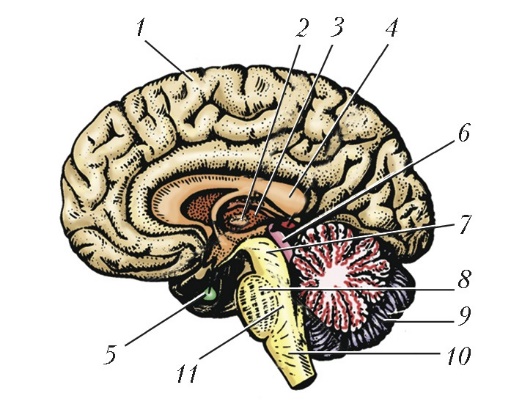 Не забудьте заполнить таблицу по строению и функциям головного мозга, а также сформулировать вывод.Выполните тестУстановите соответствие между функцией переднего мозга человека и отделом, который эту функцию выполняет.Б) Установите соответствие между характеристикой и отделом головного мозга человека.Б) Установите соответствие между характеристикой и отделом головного мозга человека.Б) Установите соответствие между характеристикой и отделом головного мозга человека.В) Белое вещество переднего отдела головного мозгаВ) Белое вещество переднего отдела головного мозгаВ) Белое вещество переднего отдела головного мозгаГ) На звонок с урокаГ) На звонок с урокаГ) На звонок с урокаД) Реакция ребёнка на бутылочку с питательной смесью – это пример рефлексаД) Реакция ребёнка на бутылочку с питательной смесью – это пример рефлексаД) Реакция ребёнка на бутылочку с питательной смесью – это пример рефлекса